Дополнительна общеразвивающая программа «СТУПЕНИ МАТЕМАТИКИ»АННОТАЦИЯ К ОБРАЗОВАТЕЛЬНОЙ ПРОГРАММЕПрограмма для тех, кто любит или хочет полюбить математику. Программа побуждает к творческому поиску, к решению нестандартных задач, способствует систематизации и углубления знаний по математике, что позволяет обучающимся добиваться хороших результатов на олимпиадах и творческих конкурсах по математике. Прохождение изучаемого материала происходит примерно параллельно с курсом математики в основной школе, что повышает эффективность обучения.Программа для тех, кто любит или хочет полюбить математику. Программа побуждает к творческому поиску, к решению нестандартных задач, способствует систематизации и углубления знаний по математике, что позволяет обучающимся добиваться хороших результатов на олимпиадах и творческих конкурсах по математике. Прохождение изучаемого материала происходит примерно параллельно с курсом математики в основной школе, что повышает эффективность обучения. Программа модульная. Документ о дополнительном образовании выдается после прохождение любого модуля с указанием пройденных тем и количества часов.Программа рассчитана на обучающихся 4-11 классов в возрасте 12-17 лет. Исходный уровень подготовки обучаемых, необходимый для изучения программы: повышенная познавательная потребность;более высокий уровень выполнения деятельности по сравнению с другими обучающимися (актуальная одаренность);непринятие стандартных, типичных заданий и готовых ответов (потенциальная одаренность);активное использование Интернет-технологий, а том числе приложений и программ интерактивной коммуникации.Основными из требований для участника программы:активное использование Интернет-технологий, а том числе приложений и программ интерактивной коммуникации;наличие автоматизированного места с выходом в Интернет;регистрация в группе ВКонтакте https://vk.com/kzsh.perm.Цель программы: помочь обучающимся с любой степенью подготовленности в овладении методами и приемами решения математических задач, логических цепочек, нестандартных заданий. Задачи программы:пробудить интерес к математике у тех, кто до сих пор его не испытывал, сформировать устойчивый интерес к математике, как к области знаний;расширить представление учащихся о практической значимости математических знаний, о сферах применения математики в естественных науках, в области гуманитарной деятельности, искусстве, производстве, быту; систематизировать, уточнить, дополнить и расширить знания учащихся, добиваться достижения творческого подхода в обучения;привить вкус к самостоятельной работе, приобщить учащихся к работе с математической литературой, Интернет-ресурсами;развитие познавательных интересов и интеллектуальных способностей в процессе решения задач;сформировать представление о математике, как о части общечеловеческой культуры; способствовать пониманию её значимости для общественного прогресса. Ожидаемые результаты:Личностные результаты:развитие осознанности своей личности и умение анализировать собственные эмоции и поведение;уверенность в себе и умение эффективно общаться с другими людьми;развитие эмпатии и способности к пониманию и поддержке других людей;развитие навыков эмоционального интеллекта и умение управлять своими эмоциями;самоорганизация и самоуправление в личностном росте и развитии.Метапредметные результаты:развитие логического мышления, способности к абстрактному мышлению и аналитическому мышлению;формирование навыков работы с математическими символами, формулами, графиками и таблицами;развитие навыков самоорганизации, планирования и постановки целей;развитие способности к коммуникации и коллективной работе, осуществлять обмен идеями и аргументировать свою точку зрения.Предметные результаты:расширение и углубление знаний школьного курса математики;углубленное понимание математических понятий и методов;умение решать сложные математические задачи различных направлений и применять полученные знания на практике;познакомиться с различными областями математики и их применением в реальной жизни.Учебно-тематический план Сокращения: ВК – входной контроль, КР – контрольная работа, ИА – итоговая аттестация, ПАп/г – промежуточная аттестация за полугодие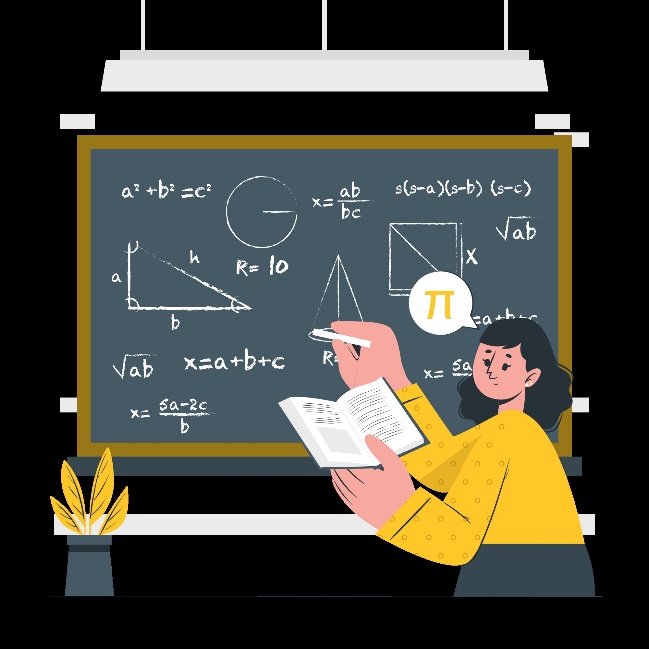 Педагоги дополнительного образования: Скачкова Елена АлександровнаНаправленность: Естественно-научнаяУровень: БазовыйПродолжительность обучения: 2 годаФорма обучения: Заочная с применением дистанционных образовательных технологийОсобые условия для поступления: НетСроки начала обучения: 03.10.2024Расписание занятий: вторник/пятница 18.00-19.40Возраст обучающихся: 12-17 летКоличество обучающихся для поступления: 15Количество групп: 1Участники программы: Учащиеся Пермского краяМесто проведения занятий: дистанционноНаименование Модуля/раздела1. Модуль «Ступень I»1. Модуль «Ступень I»1. Модуль «Ступень I»1. Модуль «Ступень I»2. Модуль «Ступень II»2. Модуль «Ступень II»2. Модуль «Ступень II»2. Модуль «Ступень II»3. Модуль «Ступень III»3. Модуль «Ступень III»3. Модуль «Ступень III»3. Модуль «Ступень III»4. Модуль «Ступень IV»4. Модуль «Ступень IV»4. Модуль «Ступень IV»4. Модуль «Ступень IV»5. Модуль «Ступень V»5. Модуль «Ступень V»5. Модуль «Ступень V»5. Модуль «Ступень V»6. Модуль «Ступень VI»6. Модуль «Ступень VI»6. Модуль «Ступень VI»6. Модуль «Ступень VI»Наименование Модуля/разделаВсего, час.в т.ч.в т.ч.Форма 
контроля/аттестацииВсего, часв т.ч.в т.ч.Форма 
контроля/аттестацииВсего, часв т.ч.в т.ч.Форма 
контроля/аттестацииВсего, часв т.ч.в т.ч.Форма 
контроля/аттестацииВсего, часв т.ч.в т.ч.Форма 
контроля/аттестацииВсего, часв т.ч.в т.ч.Форма 
контроля/аттестацииНаименование Модуля/разделаВсего, час.ТеорияПрактикаФорма 
контроля/аттестацииВсего, часТеорияПрактикаФорма 
контроля/аттестацииВсего, часТеорияПрактикаФорма 
контроля/аттестацииВсего, часТеорияПрактикаФорма 
контроля/аттестацииВсего, часТеорияПрактикаФорма 
контроля/аттестацииВсего, часТеорияПрактикаФорма 
контроля/аттестацииМодуль «Ступень I»Модуль «Ступень I»Модуль «Ступень I»Модуль «Ступень I»Модуль «Ступень I»Модуль «Ступень I»Модуль «Ступень I»Модуль «Ступень I»Модуль «Ступень I»Модуль «Ступень I»Модуль «Ступень I»Модуль «Ступень I»Модуль «Ступень I»Модуль «Ступень I»Модуль «Ступень I»Модуль «Ступень I»Модуль «Ступень I»Модуль «Ступень I»Модуль «Ступень I»Модуль «Ступень I»Модуль «Ступень I»Модуль «Ступень I»Модуль «Ступень I»Модуль «Ступень I»Модуль «Ступень I»Модуль «Ступень I»1.1 Самое начало26620КР № 1ВК1.2 Логические задачи26818КР № 2ПАп/г1.3 Игры с числами401030КР № 31.4 Олимпиада для новичков36828КР № 4ИА2.  Модуль «Ступень II»2.  Модуль «Ступень II»2.  Модуль «Ступень II»2.  Модуль «Ступень II»2.  Модуль «Ступень II»2.  Модуль «Ступень II»2.  Модуль «Ступень II»2.  Модуль «Ступень II»2.  Модуль «Ступень II»2.  Модуль «Ступень II»2.  Модуль «Ступень II»2.  Модуль «Ступень II»2.  Модуль «Ступень II»2.  Модуль «Ступень II»2.  Модуль «Ступень II»2.  Модуль «Ступень II»2.  Модуль «Ступень II»2.  Модуль «Ступень II»2.  Модуль «Ступень II»2.  Модуль «Ступень II»2.  Модуль «Ступень II»2.  Модуль «Ступень II»2.  Модуль «Ступень II»2.  Модуль «Ступень II»2.  Модуль «Ступень II»2.  Модуль «Ступень II»2.1 Я и математика26620КР № 1ВК2.2 Логические задачи, ступень II26818КР № 2ПАп/г2.3 Игры с числами, ступень II401030КР № 32.4 Олимпиада для начинающих36828КР № 4ИА3. Модуль «Ступень III»3. Модуль «Ступень III»3. Модуль «Ступень III»3. Модуль «Ступень III»3. Модуль «Ступень III»3. Модуль «Ступень III»3. Модуль «Ступень III»3. Модуль «Ступень III»3. Модуль «Ступень III»3. Модуль «Ступень III»3. Модуль «Ступень III»3. Модуль «Ступень III»3. Модуль «Ступень III»3. Модуль «Ступень III»3. Модуль «Ступень III»3. Модуль «Ступень III»3. Модуль «Ступень III»3. Модуль «Ступень III»3. Модуль «Ступень III»3. Модуль «Ступень III»3. Модуль «Ступень III»3. Модуль «Ступень III»3. Модуль «Ступень III»3. Модуль «Ступень III»3. Модуль «Ступень III»3. Модуль «Ступень III»3.1 Математика без калькулятора26620КР № 1ВК3.2 Задачи на разрезание26818КР № 2ПАп/г3.3 Методы решения логических задач401030КР № 33.4 Олимпиада с задачами на раскраску36828КР № 4ИА4. Модуль «Ступень IV»4. Модуль «Ступень IV»4. Модуль «Ступень IV»4. Модуль «Ступень IV»4. Модуль «Ступень IV»4. Модуль «Ступень IV»4. Модуль «Ступень IV»4. Модуль «Ступень IV»4. Модуль «Ступень IV»4. Модуль «Ступень IV»4. Модуль «Ступень IV»4. Модуль «Ступень IV»4. Модуль «Ступень IV»4. Модуль «Ступень IV»4. Модуль «Ступень IV»4. Модуль «Ступень IV»4. Модуль «Ступень IV»4. Модуль «Ступень IV»4. Модуль «Ступень IV»4. Модуль «Ступень IV»4. Модуль «Ступень IV»4. Модуль «Ступень IV»4. Модуль «Ступень IV»4. Модуль «Ступень IV»4. Модуль «Ступень IV»4.1 Математика для любознательных26620КР № 1ВК4.2 Элементы комбинаторики26818КР № 2ПАп/г4.3 Задачи с параметром401030КР № 34.4 Олимпиада для любознательных36828КР № 4ИА5. Модуль «Ступень V»5. Модуль «Ступень V»5. Модуль «Ступень V»5. Модуль «Ступень V»5. Модуль «Ступень V»5. Модуль «Ступень V»5. Модуль «Ступень V»5. Модуль «Ступень V»5. Модуль «Ступень V»5. Модуль «Ступень V»5. Модуль «Ступень V»5. Модуль «Ступень V»5. Модуль «Ступень V»5. Модуль «Ступень V»5. Модуль «Ступень V»5. Модуль «Ступень V»5. Модуль «Ступень V»5. Модуль «Ступень V»5. Модуль «Ступень V»5. Модуль «Ступень V»5. Модуль «Ступень V»5. Модуль «Ступень V»5. Модуль «Ступень V»5. Модуль «Ступень V»5. Модуль «Ступень V»5.1 Гений – математик26620КР № 1ВК5.2 Квадратные уравнения и приводящиеся к ним26818КР № 2ПАп/г5.3 Задачи с параметром, параметр в уравнениях401030КР № 35.4 Олимпиада «Гений – математик?»36828КР № 4ИА6. Модуль «Ступень VI»6. Модуль «Ступень VI»6. Модуль «Ступень VI»6. Модуль «Ступень VI»6. Модуль «Ступень VI»6. Модуль «Ступень VI»6. Модуль «Ступень VI»6. Модуль «Ступень VI»6. Модуль «Ступень VI»6. Модуль «Ступень VI»6. Модуль «Ступень VI»6. Модуль «Ступень VI»6. Модуль «Ступень VI»6. Модуль «Ступень VI»6. Модуль «Ступень VI»6. Модуль «Ступень VI»6. Модуль «Ступень VI»6. Модуль «Ступень VI»6. Модуль «Ступень VI»6. Модуль «Ступень VI»6. Модуль «Ступень VI»6. Модуль «Ступень VI»6. Модуль «Ступень VI»6. Модуль «Ступень VI»6. Модуль «Ступень VI»6.1 Математика для математиков26620КР № 1ВК6.2 Функциональные уравнения26818КР № 2ПАп/г6.3 Уравнения в целых числах401030КР № 36.4 Олимпиада для математиков36828КР № 4ИАИТОГО128329612832961283296128329612832961283296